Приложениек решению Новочебоксарского городского Собрания депутатов Чувашской Республикиот 16 июня 2022 года № С 30-3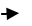 	Главный специалист-эксп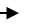 